РАСПОРЯЖЕНИЕот 16 января  2017 г.  №2-ра.  Мамхег«О контроле по Федеральному закону №44-ФЗ от 02.04.2013г.»    На основании ч. 5 ст.99 Федерального закона «О контрактной системе в сфере закупок товаров, работ, услуг для обеспечения государственных и муниципальных нужд» от 05.04.2013г. №44-ФЗ»Распоряжаюсь:Контроль в сфере закупок товаров, работ, услуг для обеспечения нужд МО «Мамхегское сельское поселение»    оставляю за собой.Глава администрации МО«Мамхегское сельское поселение»                                                       Р.А. Тахумов РЕСПУБЛИКА АДЫГЕЯАдминистрация      МО «Мамхегское сельское                   поселение»                                      385440, а. Мамхег,, ул. Советская,54а. 88-777-3-9-28-04АДЫГЭ РЕСПУБЛИКМуниципальнэ образованиеу«Мамхыгъэ чъыпIэ кой»иадминистрацие385440, къ. Мамхэгъ,ур. Советскэм, 54а.88-777-3-9-28-04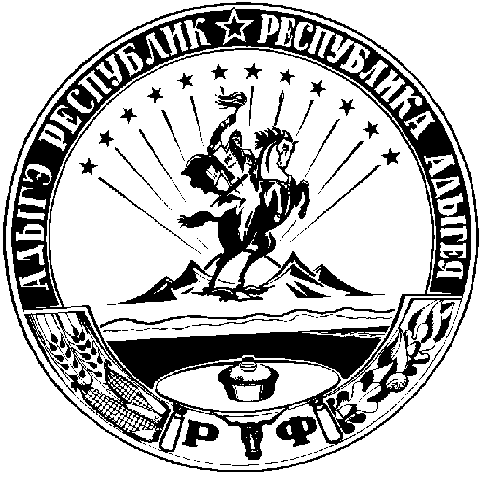 